Name: ______________________________	Date: ___________________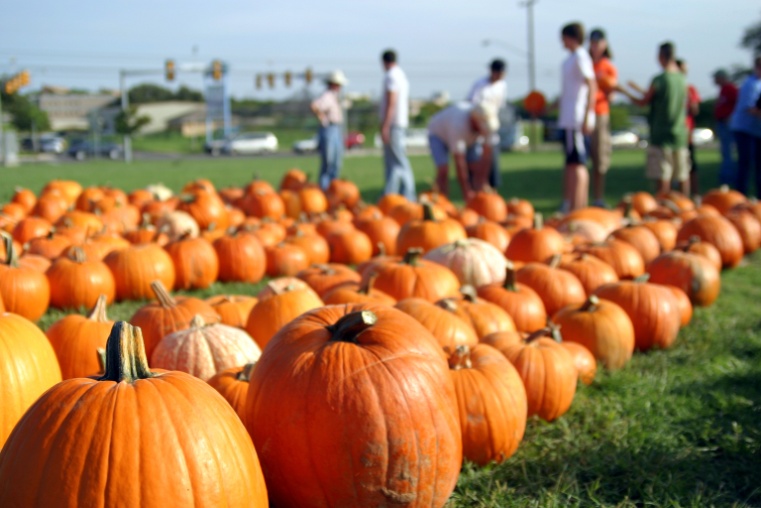 You are each a pumpkin in Mr. Smith’s pumpkin patch.I, your teacher (Blanca), am shopping for a pumpkin to carve to make a Jack-o-lantern and put in my apartment for Halloween. You, the pumpkin, have to write to me and tell me why you are not a good pumpkin for me to choose. You don’t want me to carve you! You don’t want to die!!!You should use creative adjectives to enhance your writing. Also use punctuation (. , ; “” ? !) and connectives (and, but, so, however, consequently, although, besides…) to organize your sentences and paragraphs.________________________________________________________________________________________________________________________________________________________________________________________________________________________________________________________________________________________________________________________________________________________________________________________________________________________________________________________________________________________________________________________________________________________________________________________________________________________________________________________________________________________________________________________________________________________________________________________________________________________________________________________________________________________________________________________________________________________________________________________________